Plan van aanpak MR 2020 – 2021 Wat doen wij?   De MR van De Punt denkt en beslist mee over zaken als de besteding van geld, de kwaliteit van het onderwijs, het formatieplan en het vaststellen van vakanties. Over sommige onderwerpen adviseert de MR, maar er zijn ook zaken waarin de medezeggenschapsraad instemmingsrecht heeft.   Wie zijn wij?   De medezeggenschapsraad van De Punt bestaat uit 6 leden; 3 ouders en 3 leerkrachten.    Wanneer vergaderen wij?   Op onderstaande data vergadert de MR. De vergaderingen zijn openbaar, maar het kan voorkomen dat een bepaald onderwerp in besloten vorm besproken dient te worden. U bent van harte welkom om een keer via Zoom deel te nemen aan een vergadering.Agenda MR vergadering   datum   07-01-2021   tijd   16:30- 18:30 uur   voorzitter    Said Essakkili   notulist   Hilly en Ida (Astra verwerkt het digitaal)aanwezig   Hilly, Linda, Erik, Nadia, Idaafwezig    Saidaonderwerp    toelichting   Activiteitenplan/ vergaderschema/  evaluatie kleutersToelichting LindaRooster van aftreden (Linda)De Mr heeft zich geschoold en om ervoor te zorgen dat bij aftreden niet alle kennis  verloren gaat is er een rooster van aftreden gemaakt (advies van de landelijke MR). Per jaar treedt er een PMR lid af en een OMR lid. Er komt een nieuw lid hiervoor in de plaats. De leden van de OMR kunnen zich opnieuw verkiesbaar stellen.  De PMR geeft aan dat als er 3 nieuwe kandidaten zijn die zich heel graag willen inzetten voor de MR, dan zijn wij bereid om de plek vrij te maken.  Slob geldenKinderen zijn  op basis van hun cito resultaten geselecteerd om extra bijgeschoold te worden. De ouders zijn hiervan op de hoogte gebracht.Interne organisaties expertteam De school richt zich op 3 punten voor komend 1.5 jaar:  Veiligheid, Gezonde school en Lezen.  De collega’s kunnen zich inschrijven en gaan zich scholen om expert te worden. Evaluatie aangepaste schooltijden kleutersVoorstel: Kleuterjuffen willen ouders de service  bieden dat zij hun kleuters later kunnen ophalen (op het tijdstip dat de oudere broer/ zus uit is). Hierdoor hoeven de ouders en de kinderen niet lang buiten te wachten. De vraag van Linda is of we alsnog moeten evalueren, omdat de aangepaste schooltijden in eerste instantie voor lange wachttijden zorgden buiten het hek, maar met bovengenoemde maatregel  is dit eigenlijk opgelost. De MR gaat intern hierover in gesprek en zal dit dan communiceren naar Linda.  De MR vindt dat er wel geëvalueerd moet worden of in ieder geval gevraagd moet worden aan ouders of de huidige oplossing een verbetering is. Klacht ouder (s) bij de MRDe procedure is dat ouders een klacht bij de MR mogen indienen als het gaat om beleid. De MR gaat niet over individuele klachten over personeel.  Linda en Erik leggen de procedure kort uit. Het voorstel is om in het vervolg  proactiever naar buiten te treden.  In de gesprekken die de directie met ouders heeft gehad , kwamen zij erachter dat door de pandemie het lastiger is om te communiceren over gevoelige onderwerpen.Vergaderschema Voorstel van Linda: alle punten, aanleverdata en vergaderingen in te vullen in het schema dat Elles gestuurd heeft.  De Mr gaat akkoord en vult alvast haar deel in en mailt dit naar Linda. Zij vult dan haar deel in en mailt dit document z.s.m. terug naar de MR. Schoolontwikkeling proces/product Toelichting door LindaVerschuiven naar de volgende vergadering. WDA  Toelichting LindaWat zijn de werkelijke kosten? Welke stappen worden er nu gezet om het plan compleet te maken?Op de studiedag heeft de PMR met een aantal collega’s kort gebrainstormd over de inzet van de gelden. Linda stuurt een document door met de punten die besproken zijn tijdens de studiedag. De kosten zijn hierin verwerkt. School begroting/ meerjaren-investeringToelichting door LindaIn 2021 vertrekken 3 groepen 8 ongeveer 387 leerlingen, maar in 2022 hersteld het leerlingen aantal naar 398. Linda mailt de aangepaste begroting naar de MR. Zoom sessie met de ouders van de PuntSaida, Nadia Verplaatst naar de volgende vergaderingGMRHilly, IdaVerplaatst naar de volgende vergaderingNotulen bespreken 7 decVastleggen Rondvraag Actiepuntenlijst Termijn    Document mailen naar de MR WDA gelden (Linda)Vrijdag 8 jan Linda mailt de aangepaste begroting Vrijdag 8 janNotulen mailen naar Linda met de punten (evaluatie kleuters en vergaderschema) (Said)z.s.m.naam   taak   Said Essakilli   (ouder)Voorzitter   Nadia Marjani   (ouder)Oudercontacten   Saida el   Moussaoui   (ouder)OudercontactenAstra Hanenberg   (leerkracht)Assistent voorzitterHilly Lont   (leerkracht)NotulistIda Eugenio   (leerkracht)Notulistmaand   onderwerpen   Maandag 31 augustus 202017:00-19:00(zonder directie)   Taakverdeling binnen de MR   Afspraken concretiseren (notulist, aanleveren stukken, aanleveren notulen)   GMR   Jaarplan MR   MR-Cursus  (bespreken en vastleggen)Formatie nieuwe L-11 leerkrachten( functie van Peter B en Anita J zijn vrij gekomen)Donderdag 1 oktober 202017:00-18:30(deels met de directie)	   Mr cursus/verdieping WDA conceptReglementActiviteitenplan MRMaandag 7 december 202017:00-18:30(deels met de directie)   Begroting 2020-2021 (introductie door de directie)Meer jareninvestering (introductie door de directie) Reglement akkoordWDA conceptGMRDonderdag 4 februari 202117:00-19:00(deels met de directie)Jaarkalender/ vakantierooster 2020-2021 (concept) (introductie door de directie)Schoolgids 2020-2021   (Concept) (introductie door de directie)Begroting 2020-2021 (introductie door de directie)Meer jareninvestering (introductie door de directie) Maandag 1 maart 2021	17:00-18:30(deels met de directie)   Jaarkalender/ vakantierooster 2021-2022  Schoolgids 2021  (evt. al vastleggen) Jaarkalender opstellen MR 2022WD akkoord 2019-2020 (evaluatie) in de MRActiviteitenrooster (directie)TSO (directie)Ouderbijdrage (directie)Maandag 29 maart 202116:30-18:30(deels met de directie)   Financiële terugblik 2020 (introductie door de directie)Formatie aantal groepen 2021-2022(introductie door de directie)Jaarkalender/ vakantierooster 2021-2022   / uren verantwoording afgelopen schooljaar(introductie door de directie)Schoolgids 2020 (vastleggen)   WDA  2021-2022 (concept) (introductie door de directie)   Jaarkalender MrJaarverslag MR 2020-2021 (concept)Maandag 10 mei 202117:00-18:30(deels met de directie)   Formatie 2021-2022   WD akkoord 2021-2022 Jaarverslag MR 2020-2021Schooltijden (introductie door de directie)   Donderdag 3 juni 202117:00-18:30(deels met de  directie)   Formatie 2021-2022 (vastleggen)   WD akkoord 2021-2022 (vastleggen) Evaluatie schooljaar (introductie door de directie)   Donderdag 24 juni 202117:00	   Evaluatie MR jaar terugblik en vooruitblikMR etentje 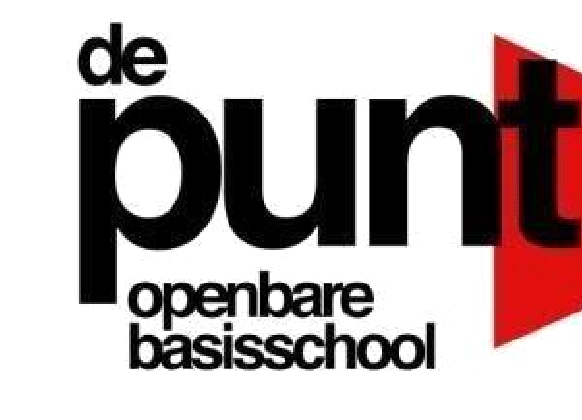 